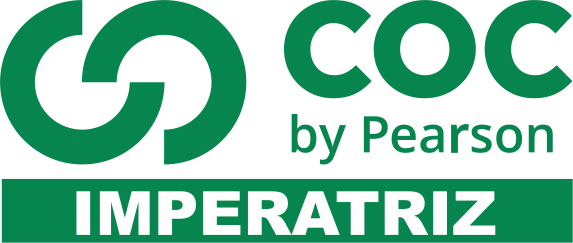 01 – Comente sobre o conceito de salário._______________________________________________________________________________________________________________________________________________________________________________________________________________________________________________________________02 – Comente sobre as condições de trabalho na Inglaterra no século XVIII._______________________________________________________________________________________________________________________________________________________________________________________________________________________________________________________________03 – Quais as principais conquistas trabalhistas realizadas pela Consolidações das leis trabalhistas no Brasil?_______________________________________________________________________________________________________________________________________________________________________________________________________________________________________________________________04 – Caracterize cada movimento operário abaixo.a) Movimento Ludista_______________________________________________________________________________________________________________________________________________________________________________________________________________________________________________________________b) Movimento Cartista_______________________________________________________________________________________________________________________________________________________________________________________________________________________________________________________________05 - Qual a importância de Getúlio Vargas para as conquistas trabalhistas no Brasil?_______________________________________________________________________________________________________________________________________________________________________________________________________________________________________________________________06 – Como os avanços tecnológicos mudaram as relações de trabalho? Como o lazer pode ser comprometido por essas novas relações?_______________________________________________________________________________________________________________________________________________________________________________________________________________________________________________________________07- O que é escambo?_______________________________________________________________________________________________________________________________________________________________________________________________________________________________________________________________08 – Qual é a importância do comércio para a vida na cidade?_______________________________________________________________________________________________________________________________________________________________________________________________________________________________________________________________09 – Comente sobre as diferentes formas de escoar a produção e como esses vias de escoamento promovem as circulação de riquezas._______________________________________________________________________________________________________________________________________________________________________________________________________________________________________________________________10 – O que é mercado interno?_______________________________________________________________________________________________________________________________________________________________________________________________________________________________________________________________11 – Qual a importância do Código Brasileiro de Defesa do Consumidor?_______________________________________________________________________________________________________________________________________________________________________________________________________________________________________________________________12 – Qual a importância da Organização Mundial do Comércio?_______________________________________________________________________________________________________________________________________________________________________________________________________________________________________________________________13 – O que é PIB? Como se calcula?_______________________________________________________________________________________________________________________________________________________________________________________________________________________________________________________________14 – O que é mercado externo?_______________________________________________________________________________________________________________________________________________________________________________________________________________________________________________________________16 – Quais as características do Liberalismo?_______________________________________________________________________________________________________________________________________________________________________________________________________________________________________________________________17 – O que se entende por “Mão invisível” no liberalismo?_______________________________________________________________________________________________________________________________________________________________________________________________________________________________________________________________18 – Quais as principais ideias econômicas defendidas pelo Keynesianismo?_______________________________________________________________________________________________________________________________________________________________________________________________________________________________________________________________OBS: LEIA E REFAÇA TODAS AS ATIVIDADES DA APOSTILA DE CIÊNCIAS SOCIAIS. LEMBRE-SE OS RESUMOS E ANOTAÇÕES DO CADERNO TAMBÉM PODEM SER COMPLEMENTO DE ESTUDO PARA A REORIENTAÇÃO.